Отчет о проделанной работе  в период дистанционного обучения.Подготовительная «А» группа.Воспитатель: Мошкина Н.В.28.04.2020гРасписание на вторник:Физ. развитиеМатематикаКонструированиеУчастие приняли 3 детей.Мною были предложены следующие задания:Математика. Тема: «Закрепление знаний о форме.»Цель: уточнить представление о геометрических фигурах и их свойствах.Конструирование. Тема: «Сердечко из бумаги»Цель: закреплять умение работать с бумагой в технике плетения.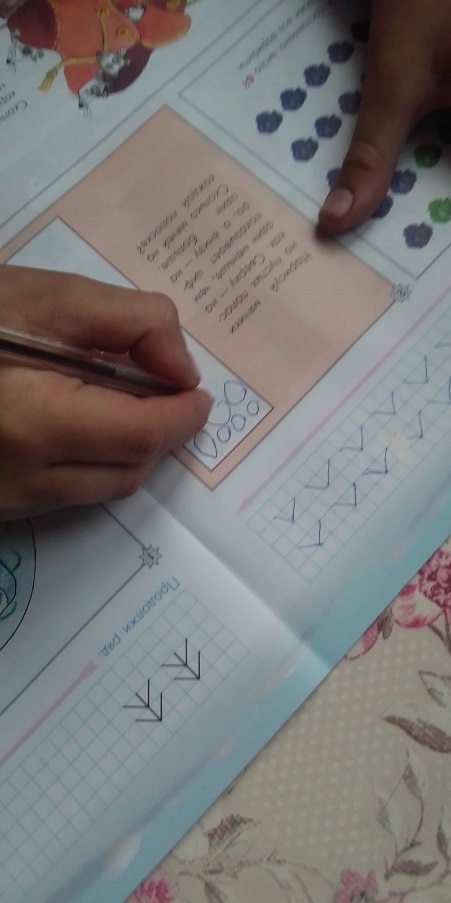 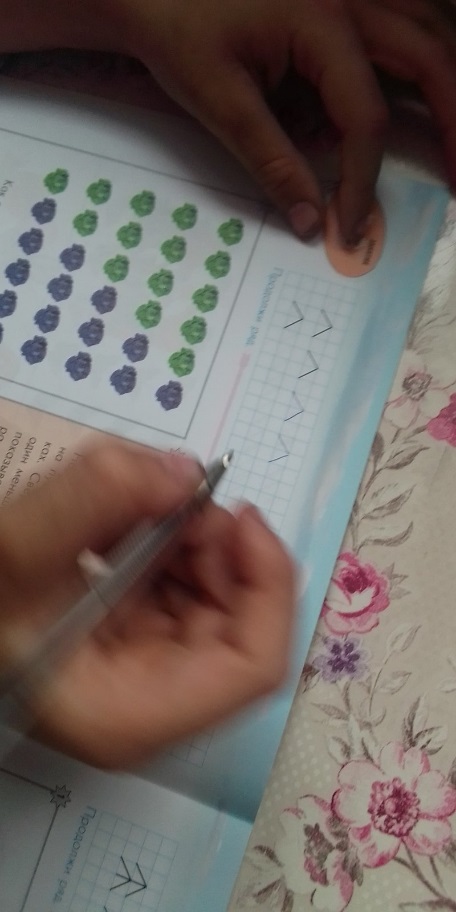 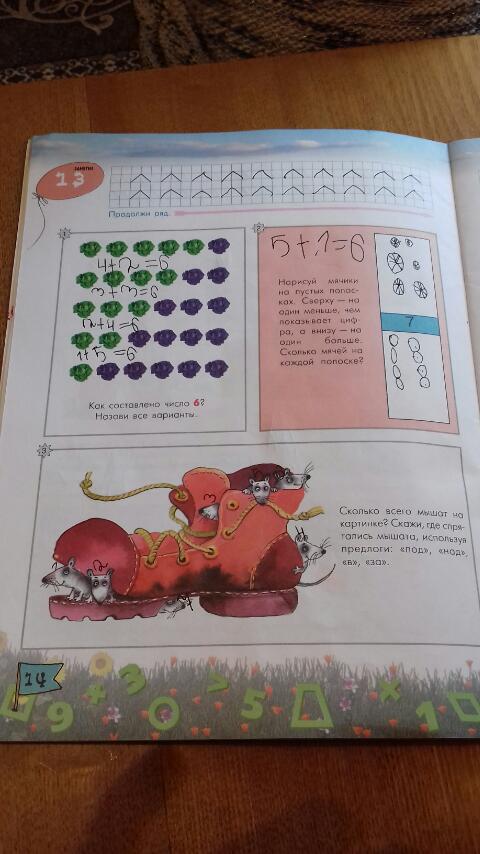 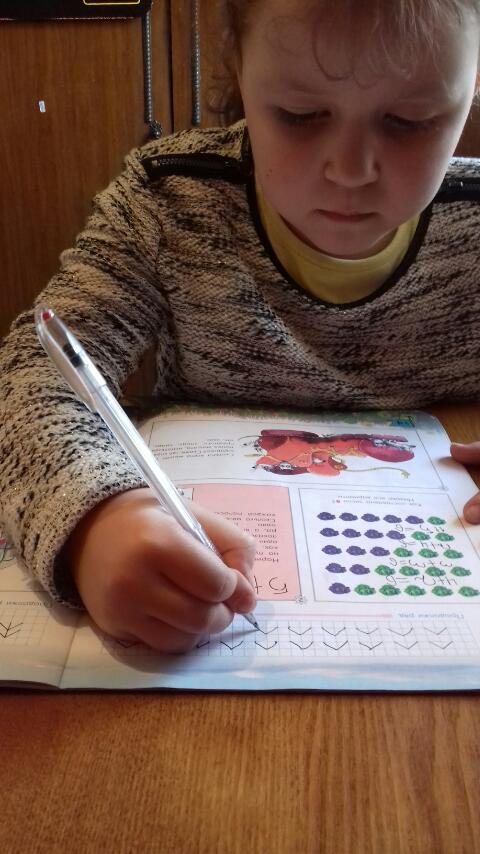 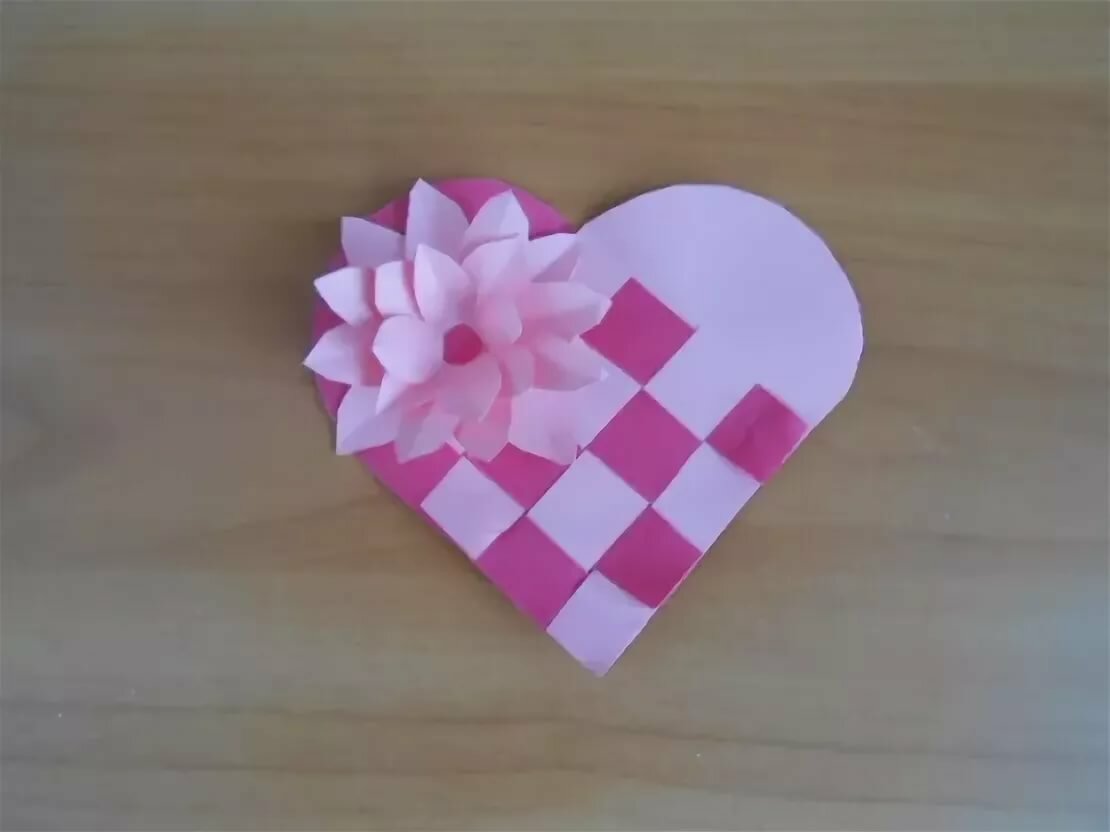 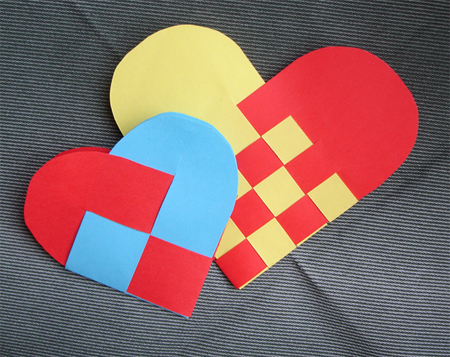 